Лектор ( викладач(і))УКРАЇНСЬКИЙ ДЕРЖАВНИЙ УНІВЕРСИТЕТ НАУКИ І ТЕХНОЛОГІЙ УКРАЇНСЬКИЙ ДЕРЖАВНИЙ УНІВЕРСИТЕТ НАУКИ І ТЕХНОЛОГІЙ 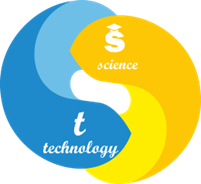 СИЛАБУС «назва навчальної дисципліни»Статус дисципліниКод та назва спеціальності та спеціалізації (за наявності)Назва освітньої програмиОсвітній ступіньОбсяг дисципліни (кредитів ЄКТС)Терміни вивчення дисципліниНазва кафедри, яка викладає дисципліну, абревіатурне позначенняМова викладанняФото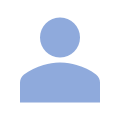 (за бажанням)науковий ступінь, вчене звання прізвище та ім'я по батьковіФото(за бажанням)корпоративний Е-mailФото(за бажанням)лінк на персональну сторінку викладача на сайті кафедриФото(за бажанням)лінк на дисципліну (за наявністю)Фото(за бажанням)місцезнаходження кафедри, номер кімнати, номер телефонуПередумови вивчення дисципліниМета навчальної дисципліниОчікувані результати навчанняЗміст дисципліниКонтрольні заходи та критерії оцінюванняПолітика викладанняЗасоби навчанняНавчально-методичне забезпечення